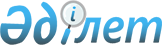 Об установлении ограничительных мероприятий
					
			Утративший силу
			
			
		
					Решение акима сельского округа Кызылжарма города Кызылорда Кызылординской области от 28 июня 2019 года № 59. Зарегистрировано Департаментом юстиции Кызылординской области 1 июля 2019 года № 6837. Утратило силу решением акима сельского округа Кызылжарма города Кызылорда Кызылординской области от 2 октября 2019 года № 95
      Сноска. Утратило силу решением акима сельского округа Кызылжарма города Кызылорда Кызылординской области от 02.10.2019 № 95 (вводится в действие со дня первого официального опубликования).
      В соответствии с подпунктом 7 статьи 10-1 Закона Республики Казахстан "О ветеринарии" от 10 июля 2002 года и на основании представления государственного учреждения "Кызылординская городская территориальная инспекция комитета ветеринарного контроля и надзора министерства сельского хозяйства Республики Казахстан" от 10 июня № 06-341 аким сельского округа Кызылжарма РЕШИЛ:
      1. Установить ограничительные мероприятия по крестьянскому хозяйству Ж. Адиловой на территории участка сельского округа Кызылжарма в связи с возникновением заболевания бруцеллеза среди крупного рогатого скота. 
      2. Контроль за исполнением настоящего решения оставляю за собой.
      3. Настоящее решение вводится в действие со дня первого официального опубликования.
					© 2012. РГП на ПХВ «Институт законодательства и правовой информации Республики Казахстан» Министерства юстиции Республики Казахстан
				
      Аким сельского округа Кызылжарма 

Б. Оспанов
